КАТАЛОГ СКУЛЬПТУРЫ    В 1983 г  в дар народной картинной галерее в с. Тесь при содействии Союза художников РСФСР Художественным фондом РСФСР  по актам от 09 и 15 марта 1983 г были безвозмездно переданы скульптуры малых форм 34 авторов. В настоящее время в коллекции СКУЛЬПТУРА числятся 40 музейных единиц. Это работы русских и советских авторов 20 века, членов Союза художников СССР, лауреатов Сталинских и Государственных премий СССР. Звание Заслуженный художник РСФСР имеют 8 авторов, звание Народный художник РСФСР – 6 авторов.  Художники представляют разные территории бывшего Советского Союза: Москва, Ленинград, Липецк, Бийск, Новосибирск, Красноярск, Киров, Горький, Курск, Каспийск. Многие скульпторы участвовали в Великой Отечественной войне 1941 – 1945 годов.      Скульптурные работы выполнены из меди, бронзы, алюминия, шамота, дерева, керамики, мрамора, гранита, гипса, чугуна. Абазиев Олег Борисович,  .р. 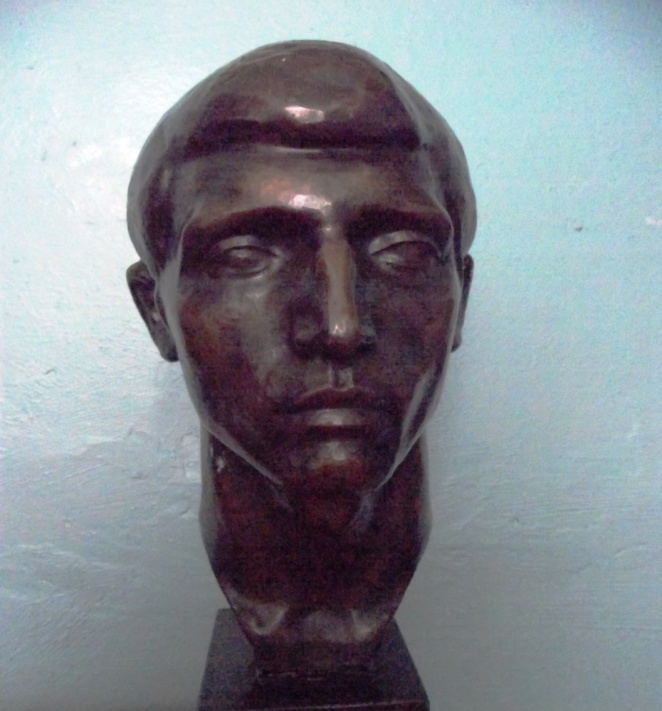  Портрет гимнаста Калашникова, 1980г.,  кованая медь, 50*25*20    2. Андреев Николай Андреевич  /1873 – 1932/                                                                                Портрет В.И.Ленина. Металл, 26*15*11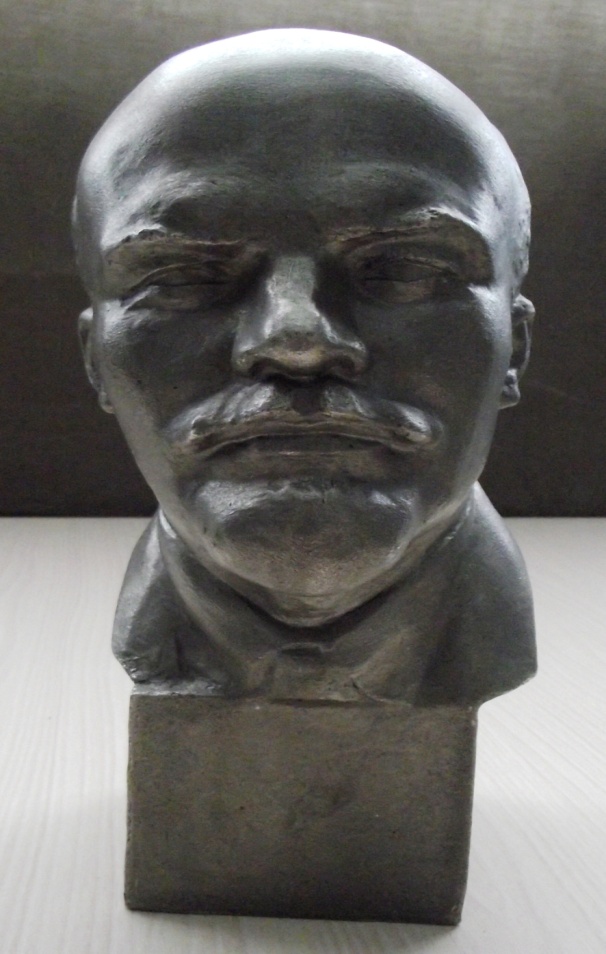 3.Антропов Алексей Петрович      Партизан на лошади. Металл, 50*51*13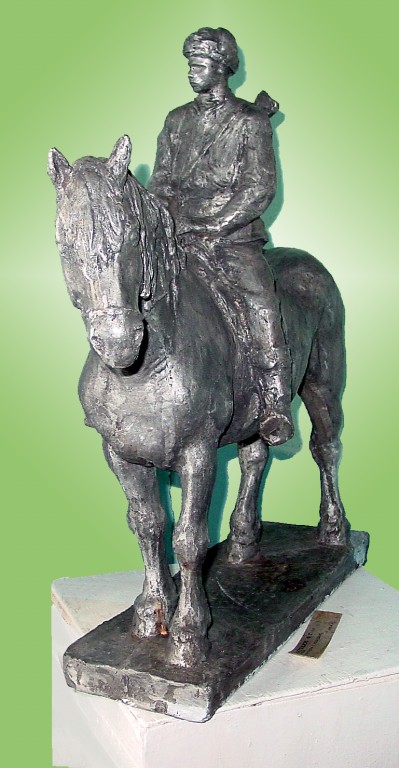 Бажинов Виктор Иванович/1925-2009/               Миномётчики. 1982г., металл, 60*50*80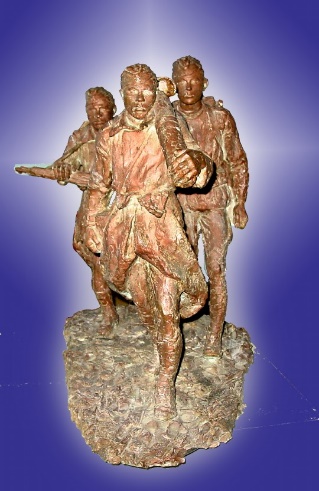 Белинков Виктор Вениаминович/1911-1997/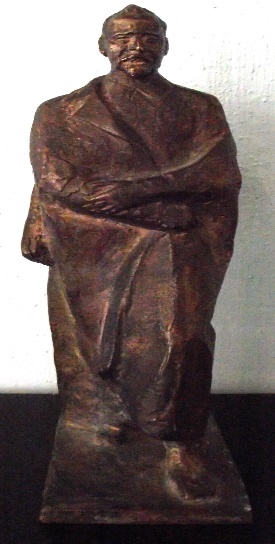 .Дзержинский Ф. 1972г., бронза, 41*15*10Бероев Виктор Александрович/1928.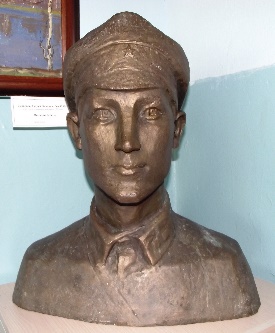 Портрет начальника заставы Онопко Н.Я. бронза, 55*59*23Гейбатов Гейбат Нурхамедович/ 1932Сулейман Стальский. 1976г.,бронза, 80*20*20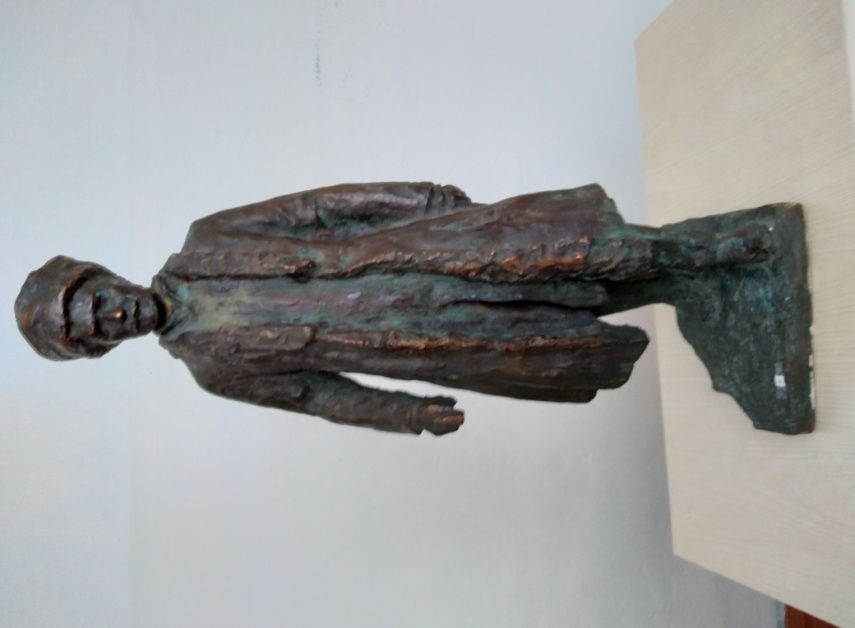 Гендельман Ефим Аранович/1914-1982/                       Фрунзе М.В. 1973г., алюминий, 72*42*37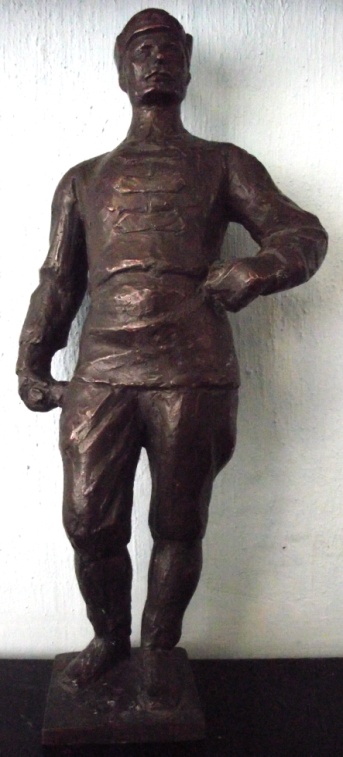 9.Годес Олег Залманович/1946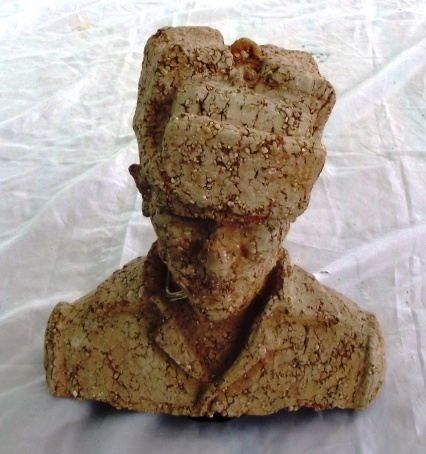 Портрет плотника Степана Завьялова.  1978г., шамот,35*25*2510. Горлов Дмитрий Владимирович/1899-1988/ Гималайский медведь. ., дерево, 63*23*20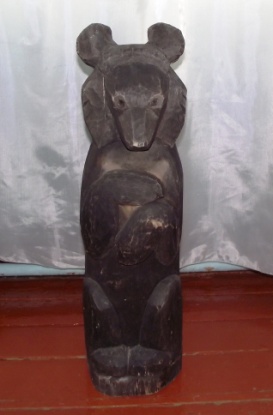 11. Гришко Юрий Дмитриевич/1935         Птичница совхоза Горянинова. 1981г.,  алюминий, 75*83*55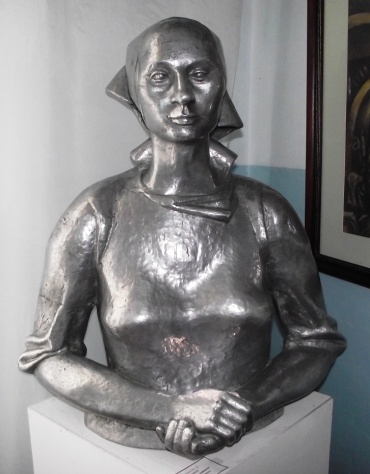 12. Давыдова Елена Владимировна /1965 гЗолотой подсолнух. 2012г., керамика,  51*47*19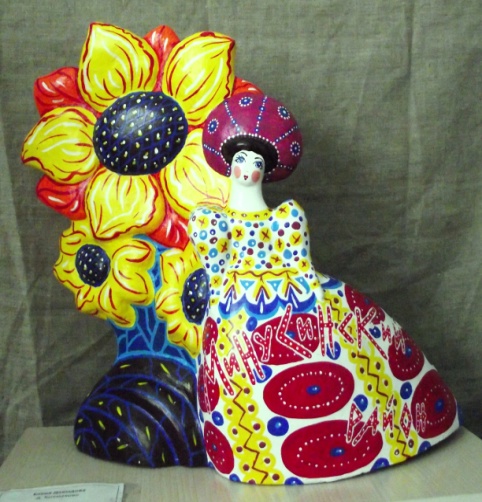 13. Дедов Олег Александрович/1937-2006/		 Сталепрокатчик. 1975г., бронза, 42*42*7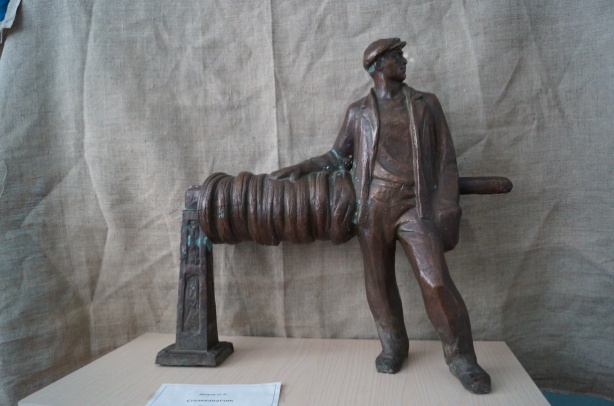 14. Иванов Юрий Филиппович/1933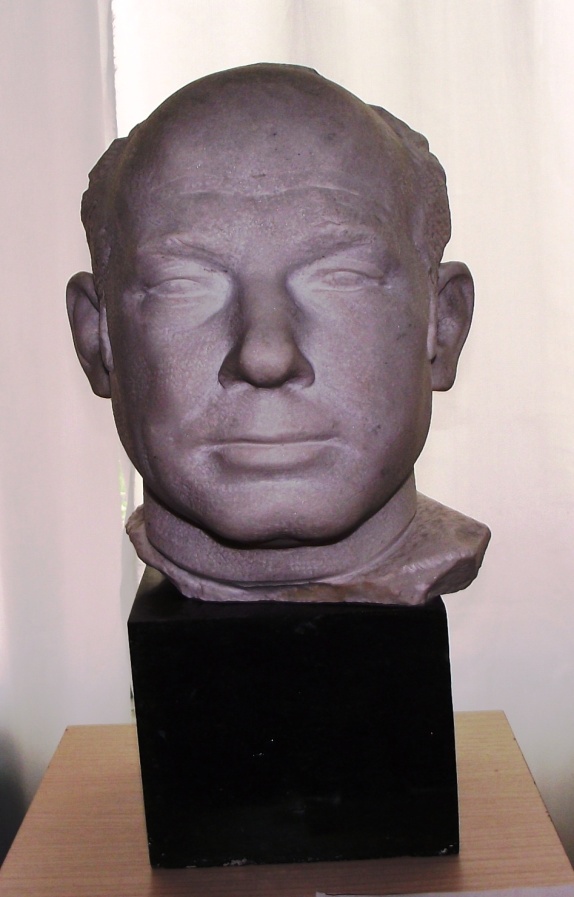  Портрет космонавта А.А. Леонова. 1978г., мрамор, гранит, 58*37*4515. Иванов Николай Александрович/1938Доярки. 1981г.,  дерево,   100*90*75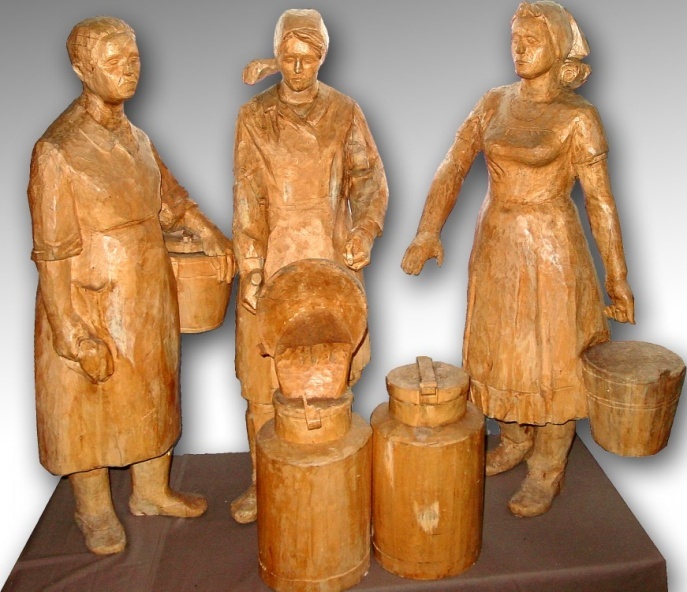 16. Ишханов Юрий Павлович/1929-2009/ В.И.Ленин. 1983г., гипс,  62*47*38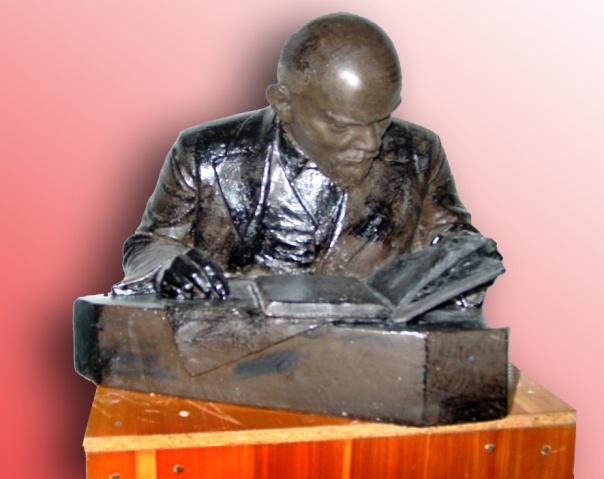 17. Кирюхин Олег Сергеевич/1929-1991/  Портрет В.И.Ленина. 1971г., мрамор, 24*13*20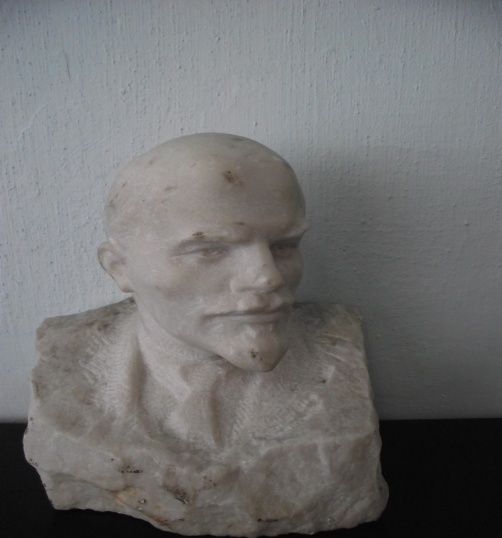 18. Кожина Мария Ивановна/1919 . Портрет партизанки Василисы Кожиной.1982г., бронза, 56*35*24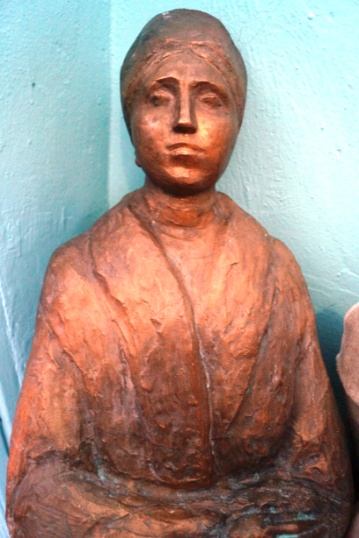 19. Кошкин Михаил Михайлович/1907-1984/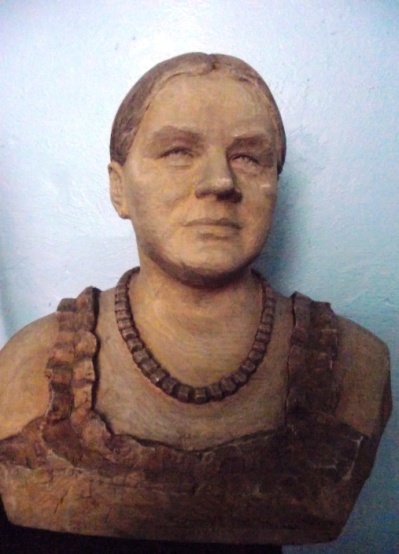 Портрет мастерицы дымковской игрушки  З.В. Пенкиной.  1981г., дерево,  45*30*4820. Круглов Сергей Александрович/1911 Филин. 1974г., металл, 43*20*20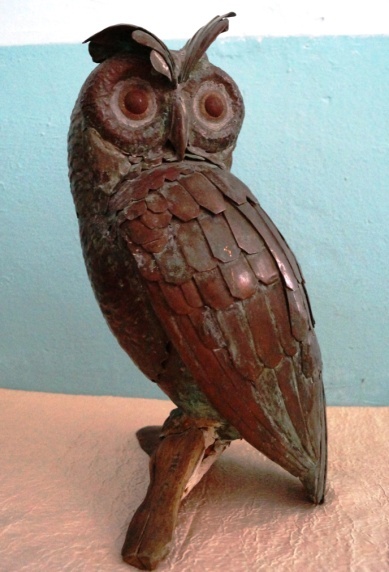 21. Меньшов Владимир Яковлевич/1925  Портрет В.И.Ленина. 1978г., бронза,  58*40*37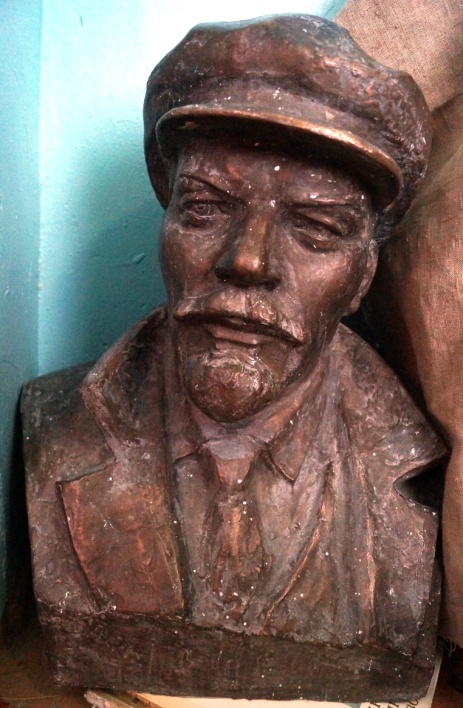 22. Мотовилова Наталья Георгиевна/1940 Агроном. 1973г., бронза, 40*45*50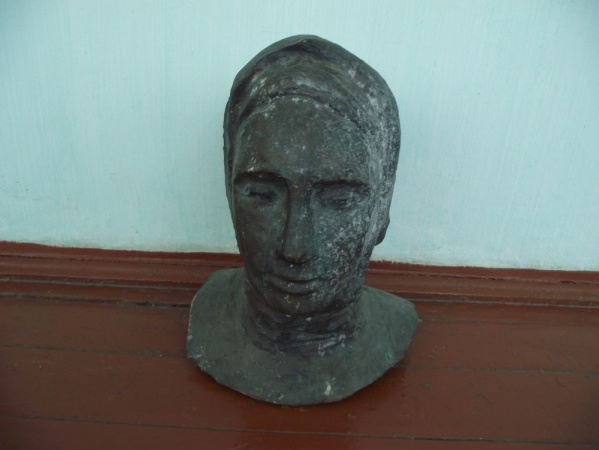 23. Муродян Размик Хачатурович/1938Портрет мальчика. 1971г., бронза,  31*21*18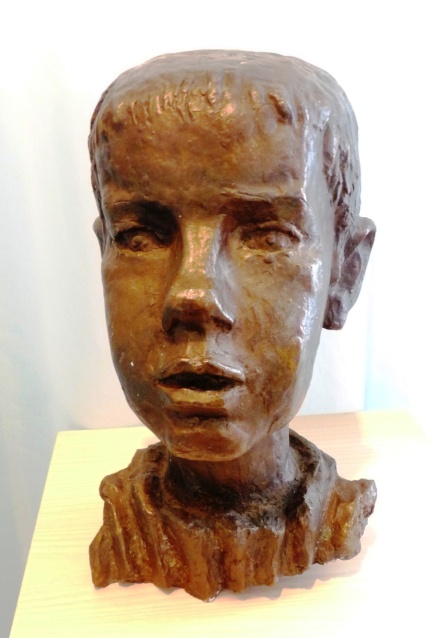 24. Неймарк Владимир Исаакович/1938 – 1980/  Портрет рабочего. 1981г., бронза, 34*33*39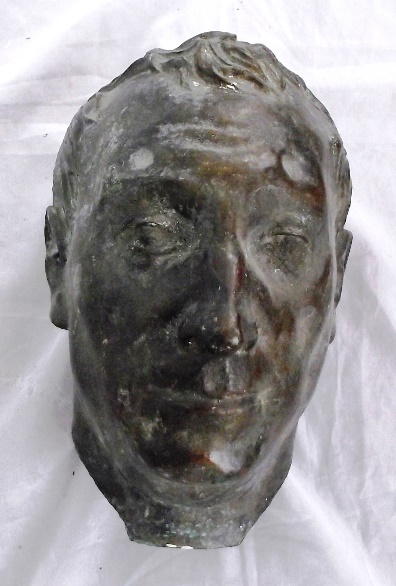 25. Никогосян Николай Багратович/1918          Портрет академика П.Л. Капицы, 1958г., бронза, 106*44*38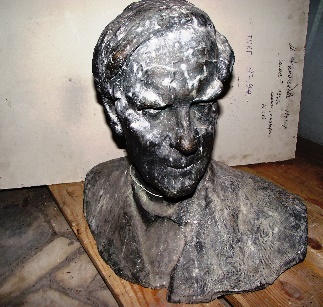 26. Пурихов Виктор Иванович/1941       Школьница. 1977г., дерево, 36*27*26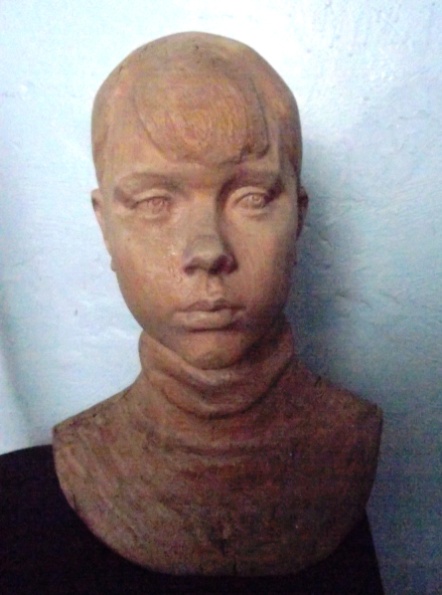 27. Распопов Геннадий Дмитриевич/1930-1989/Портрет полковника М.И. Виноградова.1963г., алюминий, 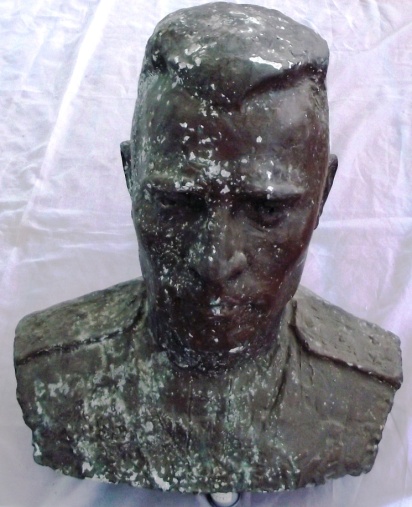                                                                                                                                                   43*40*3528. Родионов Лев Артемьевич/1929-2008/   Шахтёрка. 1962г., металл, 80*25*20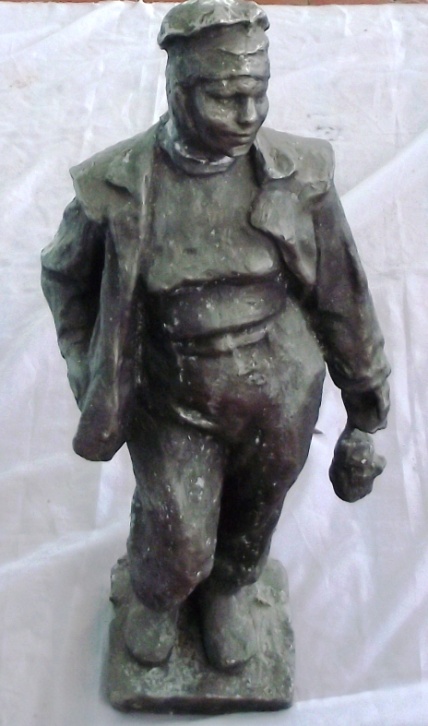 29. Свешников Валентин Дмитриевич/1947  Председатель. 1982г., бронза, 106*44*38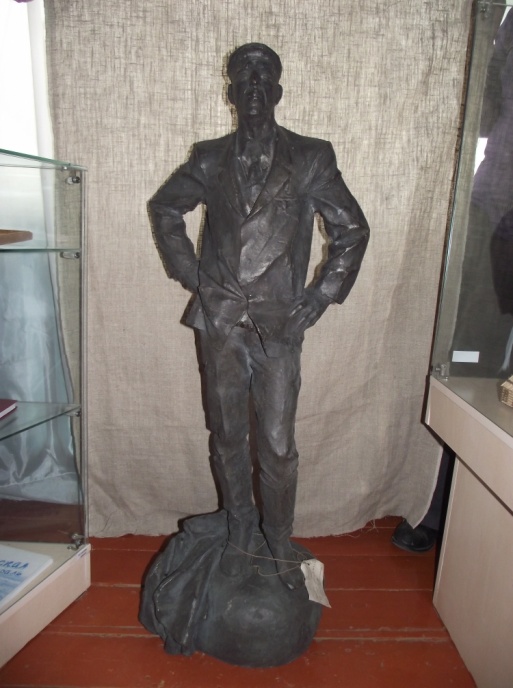 30. Семенова Валерия Елизаровна  /1928  Портрет девочки.  1960г., алюминий, 40*33*25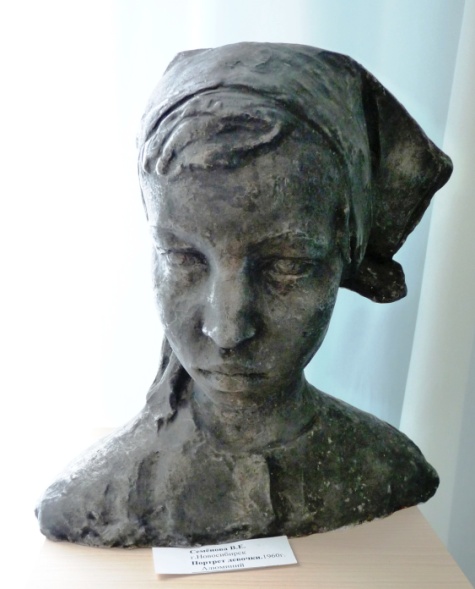 31. Скубченко Ольга Степановна/1921     В интернат. 1971г., керамика, 50*70*20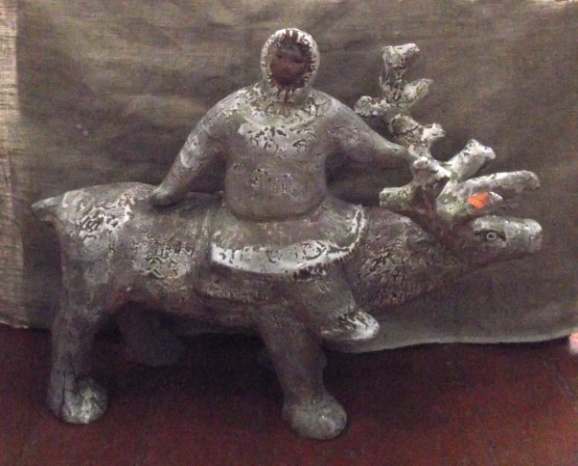 32. Тугаринова София Георгиевна/1925  Портрет латвийской актрисы В.Скулме.1978г., керамика,  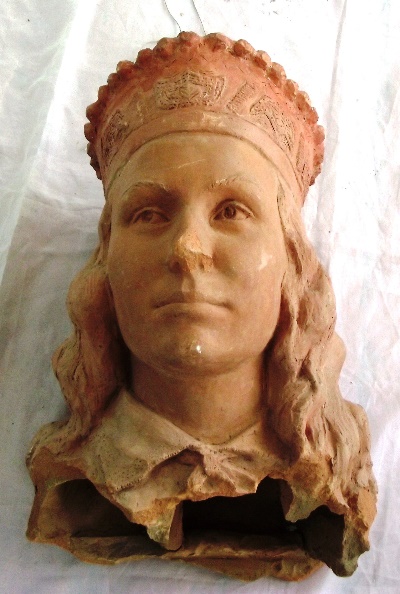                                                                                                                                                   59*50*2333. Фаворская Мария Владимировна/1928  Пласт «Трудное дежурство», керамика, 74*72*6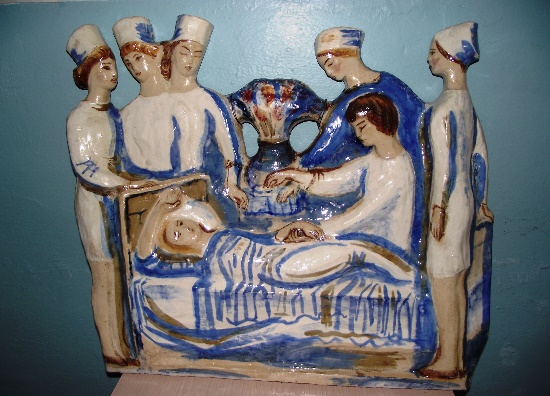 34. Шишков Сергей Владимирович/1954     Лошадь. 2013г., гипс, 47*38*21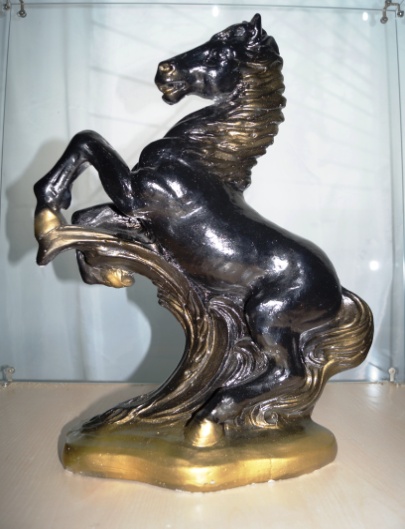 34. Ярымбаш Пантелей Дмитриевич /1911 – 1988/             Юный геолог, 1980г., мрамор, 47*23*23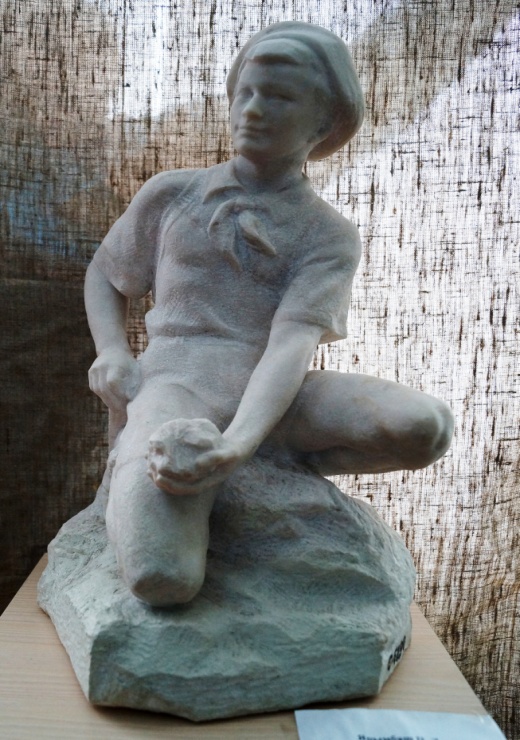 35. Яцыно Пётр Петрович /1906 – 1964/  Портрет В.И.Ленина. 1958г., гипс, 39*12*24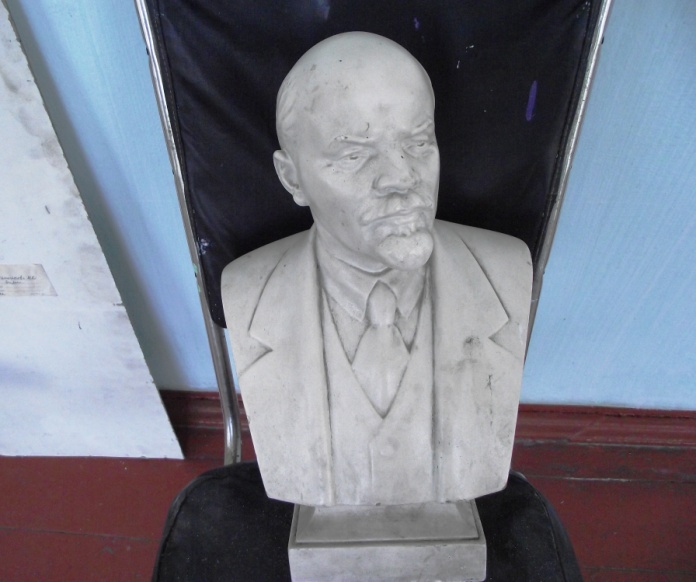 36.  Неймарк Михаил Аркадьевич /1927 – 2020/ А.С. Пушкин, середина 20 в, чугун, литьё, 27*26*13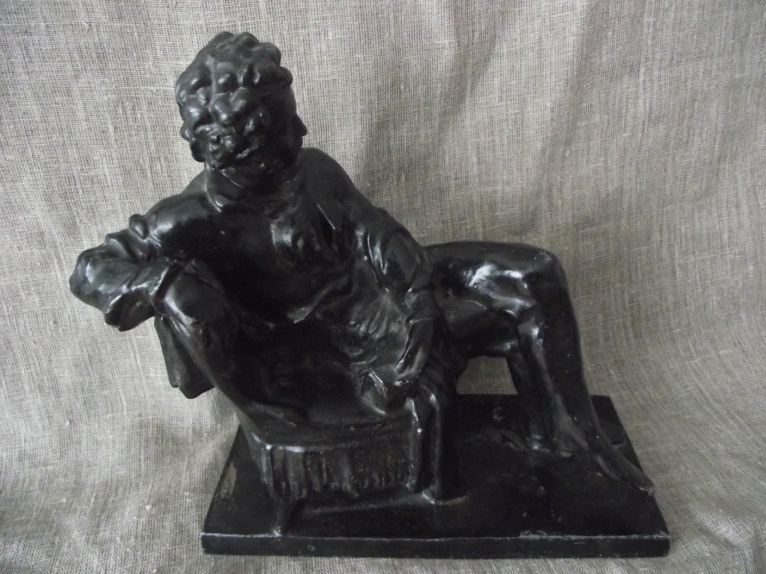 